$300.00 (PRINT ONLY) $300.00 LIFETIME MEMBERSHIP APPLICATIONName  	Rank 	Sex   [ ] Male	[ ] FemaleDate of Appointment: 	Date of Retirement: 	DOB: 	Cell Phone 		Region:  	Chapter 	Home Address  	City 	State 	Zip  	Email 	Make payment payable to the IABPFF.OFFICES HELDChapter  	Region  	International  	Applicant’s Signature 	Date  	Chapter President’s Signature 	Date:  	Regional Director’s Signature 	Date:  	Send completed application with payment of $300.00 to: IABPFF TreasurerPO Box 91104Washington, DC 20090WWW.IABPF.ORG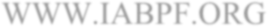 FROM THE TREASURER DESK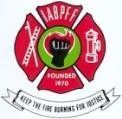 International Association ofBlack Professional Fire Fighters, Inc.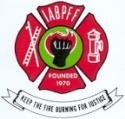 Gwendolyn Sistare202-650-4119	gsistare@iabpf.org